РОССИЙСКАЯ ФЕДЕРАЦИЯФЕДЕРАЛЬНЫЙ ЗАКОНО ГРАЖДАНСКОЙ ОБОРОНЕПринятГосударственной Думой26 декабря 1997 годаОдобренСоветом Федерации28 января 1998 годаСписок изменяющих документов(в ред. Федеральных законов от 09.10.2002 N 123-ФЗ,от 19.06.2004 N 51-ФЗ, от 22.08.2004 N 122-ФЗ,от 19.06.2007 N 103-ФЗ, от 25.11.2009 N 267-ФЗ,от 27.07.2010 N 223-ФЗ, от 23.12.2010 N 377-ФЗ,от 02.07.2013 N 158-ФЗ, от 28.12.2013 N 404-ФЗ,от 29.06.2015 N 171-ФЗ, от 30.12.2015 N 448-ФЗ)Настоящий Федеральный закон определяет задачи, правовые основы их осуществления и полномочия органов государственной власти Российской Федерации, органов исполнительной власти субъектов Российской Федерации, органов местного самоуправления и организаций в области гражданской обороны.(преамбула в ред. Федерального закона от 22.08.2004 N 122-ФЗ)Глава I. ОБЩИЕ ПОЛОЖЕНИЯСтатья 1. Основные понятия(в ред. Федерального закона от 19.06.2007 N 103-ФЗ)Гражданская оборона - система мероприятий по подготовке к защите и по защите населения, материальных и культурных ценностей на территории Российской Федерации от опасностей, возникающих при военных конфликтах или вследствие этих конфликтов, а также при чрезвычайных ситуациях природного и техногенного характера;(в ред. Федерального закона от 29.06.2015 N 171-ФЗ)мероприятия по гражданской обороне - организационные и специальные действия, осуществляемые в области гражданской обороны в соответствии с федеральными законами и иными нормативными правовыми актами Российской Федерации;территория, отнесенная к группе по гражданской обороне, - территория, на которой расположен город или иной населенный пункт, имеющий важное оборонное и экономическое значение, с находящимися в нем объектами, представляющий высокую степень опасности возникновения чрезвычайных ситуаций в военное и мирное время;требования в области гражданской обороны - специальные условия (правила) эксплуатации технических систем управления гражданской обороны и объектов гражданской обороны, использования и содержания систем оповещения, средств индивидуальной защиты, другой специальной техники и имущества гражданской обороны, установленные федеральными законами и иными нормативными правовыми актами Российской Федерации;нештатные формирования по обеспечению выполнения мероприятий по гражданской обороне - формирования, создаваемые организациями из числа своих работников в целях участия в обеспечении выполнения мероприятий по гражданской обороне и проведения не связанных с угрозой жизни и здоровью людей неотложных работ при ликвидации чрезвычайных ситуаций;(абзац введен Федеральным законом от 28.12.2013 N 404-ФЗ)управление гражданской обороной - целенаправленная деятельность органов, осуществляющих управление гражданской обороной, по организации подготовки к ведению и ведению гражданской обороны;(абзац введен Федеральным законом от 29.06.2015 N 171-ФЗ)система управления гражданской обороной - составная часть системы государственного управления Российской Федерации, предназначенная для решения задач в области гражданской обороны и представляющая собой совокупность органов, осуществляющих управление гражданской обороной, а также пунктов управления и технических средств, обеспечивающих управление гражданской обороной;(абзац введен Федеральным законом от 29.06.2015 N 171-ФЗ)организации, отнесенные в установленном порядке к категориям по гражданской обороне, - организации в зависимости от оборонного и экономического значения, имеющие мобилизационные задания (заказы) и (или) представляющие высокую степень потенциальной опасности возникновения чрезвычайных ситуаций в военное и мирное время, а также уникальные в историко-культурном отношении объекты;(абзац введен Федеральным законом от 30.12.2015 N 448-ФЗ)подготовка населения в области гражданской обороны - система мероприятий по обучению населения действиям в случае угрозы возникновения и возникновения опасностей при военных конфликтах или вследствие этих конфликтов, при чрезвычайных ситуациях природного и техногенного характера.(абзац введен Федеральным законом от 30.12.2015 N 448-ФЗ)Статья 2. Задачи в области гражданской обороны(в ред. Федерального закона от 29.06.2015 N 171-ФЗ)Основными задачами в области гражданской обороны являются:подготовка населения в области гражданской обороны;оповещение населения об опасностях, возникающих при военных конфликтах или вследствие этих конфликтов, а также при чрезвычайных ситуациях природного и техногенного характера;эвакуация населения, материальных и культурных ценностей в безопасные районы;предоставление населению средств индивидуальной и коллективной защиты;проведение мероприятий по световой маскировке и другим видам маскировки;проведение аварийно-спасательных и других неотложных работ в случае возникновения опасностей для населения при военных конфликтах или вследствие этих конфликтов, а также при чрезвычайных ситуациях природного и техногенного характера;первоочередное жизнеобеспечение населения, пострадавшего при военных конфликтах или вследствие этих конфликтов, а также при чрезвычайных ситуациях природного и техногенного характера;борьба с пожарами, возникшими при военных конфликтах или вследствие этих конфликтов;обнаружение и обозначение районов, подвергшихся радиоактивному, химическому, биологическому или иному заражению;санитарная обработка населения, обеззараживание зданий и сооружений, специальная обработка техники и территорий;восстановление и поддержание порядка в районах, пострадавших при военных конфликтах или вследствие этих конфликтов, а также при чрезвычайных ситуациях природного и техногенного характера;срочное восстановление функционирования необходимых коммунальных служб в военное время;срочное захоронение трупов в военное время;обеспечение устойчивости функционирования организаций, необходимых для выживания населения при военных конфликтах или вследствие этих конфликтов, а также при чрезвычайных ситуациях природного и техногенного характера;обеспечение постоянной готовности сил и средств гражданской обороны.Статья 3. Правовое регулирование в области гражданской обороны1. Правовое регулирование в области гражданской обороны осуществляется в соответствии с настоящим Федеральным законом, другими федеральными законами и иными нормативными правовыми актами Российской Федерации, нормативными правовыми актами субъектов Российской Федерации. Органы местного самоуправления в пределах своих полномочий могут принимать муниципальные правовые акты, регулирующие вопросы гражданской обороны.(в ред. Федерального закона от 29.06.2015 N 171-ФЗ)2. Если международным договором Российской Федерации установлены иные правила, чем предусмотренные настоящим Федеральным законом, то применяются правила международного договора.Статья 4. Принципы организации и ведения гражданской обороны1. Организация и ведение гражданской обороны являются одними из важнейших функций государства, составными частями оборонного строительства, обеспечения безопасности государства.Абзац утратил силу. - Федеральный закон от 22.08.2004 N 122-ФЗ.2. Подготовка государства к ведению гражданской обороны осуществляется заблаговременно в мирное время с учетом развития вооружения, военной техники и средств защиты населения от опасностей, возникающих при военных конфликтах или вследствие этих конфликтов, а также при чрезвычайных ситуациях природного и техногенного характера.(в ред. Федеральных законов от 19.06.2007 N 103-ФЗ, от 29.06.2015 N 171-ФЗ)3. Ведение гражданской обороны на территории Российской Федерации или в отдельных ее местностях начинается с момента объявления состояния войны, фактического начала военных действий или введения Президентом Российской Федерации военного положения на территории Российской Федерации или в отдельных ее местностях, а также при возникновении чрезвычайных ситуаций природного и техногенного характера.(в ред. Федерального закона от 19.06.2007 N 103-ФЗ)Статья 4.1. Координация деятельности органов управления гражданской обороной и сил гражданской обороны(введена Федеральным законом от 30.12.2015 N 448-ФЗ)Обеспечение координации деятельности органов управления гражданской обороной, управления силами и средствами гражданской обороны, организации информационного взаимодействия федеральных органов исполнительной власти, органов исполнительной власти субъектов Российской Федерации, органов местного самоуправления и организаций при решении задач в области гражданской обороны, а также при осуществлении мер информационной поддержки принятия решений в области гражданской обороны осуществляют:на федеральном уровне - орган повседневного управления (Национальный центр управления в кризисных ситуациях), находящийся в ведении федерального органа исполнительной власти, уполномоченного на решение задач в области гражданской обороны, в порядке, установленном Правительством Российской Федерации;на межрегиональном и региональном уровнях - органы повседневного управления (центры управления в кризисных ситуациях), находящиеся в ведении федерального органа исполнительной власти, уполномоченного на решение задач в области гражданской обороны, в порядке, установленном федеральным органом исполнительной власти, уполномоченным на решение задач в области гражданской обороны.Глава II. ПОЛНОМОЧИЯ ОРГАНОВ ГОСУДАРСТВЕННОЙВЛАСТИ РОССИЙСКОЙ ФЕДЕРАЦИИ В ОБЛАСТИГРАЖДАНСКОЙ ОБОРОНЫСтатья 5. Полномочия Президента Российской ФедерацииПрезидент Российской Федерации:определяет основные направления единой государственной политики в области гражданской обороны;(абзац введен Федеральным законом от 09.10.2002 N 123-ФЗ)утверждает План гражданской обороны и защиты населения Российской Федерации;(в ред. Федерального закона от 22.08.2004 N 122-ФЗ)вводит в действие План гражданской обороны и защиты населения Российской Федерации на территории Российской Федерации или в отдельных ее местностях в полном объеме или частично;(в ред. Федерального закона от 22.08.2004 N 122-ФЗ)утверждает структуру, состав спасательных воинских формирований федерального органа исполнительной власти, уполномоченного на решение задач в области гражданской обороны, штатную численность военнослужащих и гражданского персонала указанных воинских формирований и положение о спасательных воинских формированиях федерального органа исполнительной власти, уполномоченного на решение задач в области гражданской обороны;(в ред. Федеральных законов от 27.07.2010 N 223-ФЗ, от 23.12.2010 N 377-ФЗ)осуществляет иные полномочия в области гражданской обороны в соответствии с законодательством Российской Федерации.Статья 6. Полномочия Правительства Российской ФедерацииПравительство Российской Федерации:обеспечивает проведение единой государственной политики в области гражданской обороны;руководит организацией и ведением гражданской обороны;издает нормативные правовые акты в области гражданской обороны и организует разработку проектов федеральных законов в области гражданской обороны;определяет порядок отнесения территорий к группам по гражданской обороне в зависимости от количества проживающего на них населения и наличия организаций, играющих существенную роль в экономике государства или влияющих на безопасность населения, а также организаций - к категориям по гражданской обороне в зависимости от роли в экономике государства или влияния на безопасность населения;определяет порядок эвакуации населения, материальных и культурных ценностей в безопасные районы;(абзац введен Федеральным законом от 09.10.2002 N 123-ФЗ)определяет порядок подготовки населения в области гражданской обороны;(в ред. Федеральных законов от 19.06.2007 N 103-ФЗ, от 29.06.2015 N 171-ФЗ)определяет порядок создания убежищ и иных объектов гражданской обороны, а также порядок накопления, хранения и использования в целях гражданской обороны запасов материально-технических, продовольственных, медицинских и иных средств;определяет порядок приведения в готовность гражданской обороны;(абзац введен Федеральным законом от 30.12.2015 N 448-ФЗ)осуществляет иные полномочия в области гражданской обороны в соответствии с законодательством Российской Федерации и указами Президента Российской Федерации.Статья 7. Полномочия федеральных органов исполнительной власти в области гражданской обороныФедеральные органы исполнительной власти в пределах своих полномочий и в порядке, установленном федеральными законами и иными нормативными правовыми актами Российской Федерации:принимают нормативные акты в области гражданской обороны, доводят их требования до сведения организаций, находящихся в их ведении, и контролируют их выполнение;(в ред. Федеральных законов от 22.08.2004 N 122-ФЗ, от 19.06.2007 N 103-ФЗ)разрабатывают и реализуют планы гражданской обороны, согласованные с федеральным органом исполнительной власти, уполномоченным на решение задач в области гражданской обороны, организуют проведение мероприятий по гражданской обороне, включая создание и подготовку необходимых сил и средств;(в ред. Федеральных законов от 19.06.2007 N 103-ФЗ, от 28.12.2013 N 404-ФЗ)осуществляют меры, направленные на сохранение объектов, необходимых для устойчивого функционирования экономики и выживания населения в военное время;(в ред. Федерального закона от 19.06.2007 N 103-ФЗ)создают и поддерживают в состоянии постоянной готовности технические системы управления гражданской обороны и системы оповещения населения в районах размещения потенциально опасных объектов, находящихся в ведении указанных федеральных органов исполнительной власти, об опасностях, возникающих при военных конфликтах или вследствие этих конфликтов, а также при чрезвычайных ситуациях природного и техногенного характера;(в ред. Федеральных законов от 02.07.2013 N 158-ФЗ, от 29.06.2015 N 171-ФЗ)создают и содержат в целях гражданской обороны запасы материально-технических, продовольственных, медицинских и иных средств;определяют перечень организаций, обеспечивающих выполнение мероприятий по гражданской обороне федерального органа исполнительной власти.(абзац введен Федеральным законом от 29.06.2015 N 171-ФЗ)Глава III. ПОЛНОМОЧИЯ ОРГАНОВ ИСПОЛНИТЕЛЬНОЙВЛАСТИ СУБЪЕКТОВ РОССИЙСКОЙ ФЕДЕРАЦИИ, ОРГАНОВМЕСТНОГО САМОУПРАВЛЕНИЯ, ОРГАНИЗАЦИЙ, ПРАВАИ ОБЯЗАННОСТИ ГРАЖДАН РОССИЙСКОЙ ФЕДЕРАЦИИВ ОБЛАСТИ ГРАЖДАНСКОЙ ОБОРОНЫСтатья 8. Полномочия органов исполнительной власти субъектов Российской Федерации и органов местного самоуправления в области гражданской обороны(в ред. Федерального закона от 22.08.2004 N 122-ФЗ)1. Органы исполнительной власти субъектов Российской Федерации:организуют проведение мероприятий по гражданской обороне, разрабатывают и реализовывают планы гражданской обороны и защиты населения;в пределах своих полномочий создают и поддерживают в состоянии готовности силы и средства гражданской обороны;(в ред. Федерального закона от 28.12.2013 N 404-ФЗ)организуют подготовку населения в области гражданской обороны;(в ред. Федеральных законов от 19.06.2007 N 103-ФЗ, от 29.06.2015 N 171-ФЗ)создают и поддерживают в состоянии постоянной готовности к использованию технические системы управления гражданской обороны, системы оповещения населения об опасностях, возникающих при военных конфликтах или вследствие этих конфликтов, а также при чрезвычайных ситуациях природного и техногенного характера, защитные сооружения и другие объекты гражданской обороны;(в ред. Федеральных законов от 02.07.2013 N 158-ФЗ, от 29.06.2015 N 171-ФЗ)планируют мероприятия по подготовке к эвакуации населения, материальных и культурных ценностей в безопасные районы, их размещению, развертыванию лечебных и других учреждений, необходимых для первоочередного обеспечения пострадавшего населения;планируют мероприятия по поддержанию устойчивого функционирования организаций в военное время;создают и содержат в целях гражданской обороны запасы материально-технических, продовольственных, медицинских и иных средств;обеспечивают своевременное оповещение населения, в том числе экстренное оповещение населения, об опасностях, возникающих при военных конфликтах или вследствие этих конфликтов, а также при чрезвычайных ситуациях природного и техногенного характера;(абзац введен Федеральным законом от 02.07.2013 N 158-ФЗ, в ред. Федерального закона от 29.06.2015 N 171-ФЗ)определяют перечень организаций, обеспечивающих выполнение мероприятий регионального уровня по гражданской обороне.(абзац введен Федеральным законом от 29.06.2015 N 171-ФЗ)2. Органы местного самоуправления самостоятельно в пределах границ муниципальных образований:проводят мероприятия по гражданской обороне, разрабатывают и реализовывают планы гражданской обороны и защиты населения;проводят подготовку населения в области гражданской обороны;(в ред. Федеральных законов от 19.06.2007 N 103-ФЗ, от 29.06.2015 N 171-ФЗ)создают и поддерживают в состоянии постоянной готовности к использованию муниципальные системы оповещения населения об опасностях, возникающих при военных конфликтах или вследствие этих конфликтов, а также при чрезвычайных ситуациях природного и техногенного характера, защитные сооружения и другие объекты гражданской обороны;(в ред. Федеральных законов от 02.07.2013 N 158-ФЗ, от 29.06.2015 N 171-ФЗ)проводят мероприятия по подготовке к эвакуации населения, материальных и культурных ценностей в безопасные районы;проводят первоочередные мероприятия по поддержанию устойчивого функционирования организаций в военное время;создают и содержат в целях гражданской обороны запасы продовольствия, медицинских средств индивидуальной защиты и иных средств;обеспечивают своевременное оповещение населения, в том числе экстренное оповещение населения, об опасностях, возникающих при военных конфликтах или вследствие этих конфликтов, а также при чрезвычайных ситуациях природного и техногенного характера;(абзац введен Федеральным законом от 02.07.2013 N 158-ФЗ, в ред. Федерального закона от 29.06.2015 N 171-ФЗ)в пределах своих полномочий создают и поддерживают в состоянии готовности силы и средства гражданской обороны, необходимые для решения вопросов местного значения;(абзац введен Федеральным законом от 28.12.2013 N 404-ФЗ)определяют перечень организаций, обеспечивающих выполнение мероприятий местного уровня по гражданской обороне.(абзац введен Федеральным законом от 29.06.2015 N 171-ФЗ)Статья 9. Полномочия организаций в области гражданской обороны1. Организации в пределах своих полномочий и в порядке, установленном федеральными законами и иными нормативными правовыми актами Российской Федерации:планируют и организуют проведение мероприятий по гражданской обороне;проводят мероприятия по поддержанию своего устойчивого функционирования в военное время;осуществляют подготовку своих работников в области гражданской обороны;(в ред. Федеральных законов от 19.06.2007 N 103-ФЗ, от 29.06.2015 N 171-ФЗ)абзац утратил силу. - Федеральный закон от 28.12.2013 N 404-ФЗ;создают и содержат в целях гражданской обороны запасы материально-технических, продовольственных, медицинских и иных средств.2. Организации, отнесенные в установленном порядке к категориям по гражданской обороне, создают и поддерживают в состоянии готовности нештатные формирования по обеспечению выполнения мероприятий по гражданской обороне.Организации, эксплуатирующие опасные производственные объекты I и II классов опасности, особо радиационно опасные и ядерно опасные производства и объекты, гидротехнические сооружения чрезвычайно высокой опасности и гидротехнические сооружения высокой опасности, а также организации, эксплуатирующие опасные производственные объекты III класса опасности, отнесенные в установленном порядке к категориям по гражданской обороне, создают и поддерживают в состоянии готовности нештатные аварийно-спасательные формирования.Типовой порядок создания нештатных формирований по обеспечению выполнения мероприятий по гражданской обороне определяется федеральным органом исполнительной власти, уполномоченным на решение задач в области гражданской обороны.(п. 2 в ред. Федерального закона от 28.12.2013 N 404-ФЗ)3. Организации, эксплуатирующие опасные производственные объекты I и II классов опасности, особо радиационно опасные и ядерно опасные производства и объекты, гидротехнические сооружения чрезвычайно высокой опасности и гидротехнические сооружения высокой опасности, создают и поддерживают в состоянии готовности локальные системы оповещения.(п. 3 введен Федеральным законом от 28.12.2013 N 404-ФЗ)Статья 10. Права и обязанности граждан Российской Федерации в области гражданской обороныГраждане Российской Федерации в соответствии с федеральными законами и иными нормативными правовыми актами Российской Федерации:проходят подготовку в области гражданской обороны;(в ред. Федеральных законов от 19.06.2007 N 103-ФЗ, от 29.06.2015 N 171-ФЗ)принимают участие в проведении других мероприятий по гражданской обороне;оказывают содействие органам государственной власти и организациям в решении задач в области гражданской обороны.Глава IV. РУКОВОДСТВО ГРАЖДАНСКОЙ ОБОРОНОЙСтатья 11. Руководство гражданской обороной1. Руководство гражданской обороной в Российской Федерации осуществляет Правительство Российской Федерации.1.1. Государственную политику в области гражданской обороны осуществляет федеральный орган исполнительной власти, уполномоченный Президентом Российской Федерации на решение задач в области гражданской обороны.(п. 1.1 введен Федеральным законом от 22.08.2004 N 122-ФЗ)2. Руководство гражданской обороной в федеральных органах исполнительной власти и организациях осуществляют их руководители.(в ред. Федерального закона от 22.08.2004 N 122-ФЗ)3. Руководство гражданской обороной на территориях субъектов Российской Федерации и муниципальных образований осуществляют соответственно главы органов исполнительной власти субъектов Российской Федерации и руководители органов местного самоуправления.(в ред. Федерального закона от 22.08.2004 N 122-ФЗ)4. Руководители федеральных органов исполнительной власти, органов исполнительной власти субъектов Российской Федерации, органов местного самоуправления и организаций несут персональную ответственность за организацию и проведение мероприятий по гражданской обороне и защите населения.(в ред. Федеральных законов от 22.08.2004 N 122-ФЗ, от 19.06.2007 N 103-ФЗ)5. Утратил силу. - Федеральный закон от 22.08.2004 N 122-ФЗ.Статья 12. Органы, осуществляющие управление гражданской обороной(в ред. Федерального закона от 22.08.2004 N 122-ФЗ)Органами, осуществляющими управление гражданской обороной, являются:1) федеральный орган исполнительной власти, уполномоченный на решение задач в области гражданской обороны;2) территориальные органы - региональные центры по делам гражданской обороны, чрезвычайным ситуациям и ликвидации последствий стихийных бедствий и органы, уполномоченные решать задачи гражданской обороны и задачи по предупреждению и ликвидации чрезвычайных ситуаций по субъектам Российской Федерации.Территориальные органы - региональные центры по делам гражданской обороны, чрезвычайным ситуациям и ликвидации последствий стихийных бедствий и органы, уполномоченные решать задачи гражданской обороны и задачи по предупреждению и ликвидации чрезвычайных ситуаций по субъектам Российской Федерации, комплектуются военнослужащими спасательных воинских формирований федерального органа исполнительной власти, уполномоченного на решение задач в области гражданской обороны, лицами начальствующего состава федеральной противопожарной службы и гражданским персоналом.(в ред. Федерального закона от 27.07.2010 N 223-ФЗ)Руководители указанных территориальных органов назначаются в установленном порядке руководителем федерального органа исполнительной власти, уполномоченного на решение задач в области гражданской обороны, из числа военнослужащих спасательных воинских формирований этого федерального органа исполнительной власти, лиц начальствующего состава федеральной противопожарной службы и гражданского персонала, за исключением лиц, назначаемых на должность и освобождаемых от должности Президентом Российской Федерации;(в ред. Федерального закона от 27.07.2010 N 223-ФЗ)3) структурные подразделения федеральных органов исполнительной власти и органов местного самоуправления, уполномоченные на решение задач в области гражданской обороны;(в ред. Федерального закона от 30.12.2015 N 448-ФЗ)4) структурные подразделения (работники) организаций, уполномоченные на решение задач в области гражданской обороны, создаваемые (назначаемые) в порядке, установленном Правительством Российской Федерации.Статья 13. Федеральный орган исполнительной власти, уполномоченный на решение задач в области гражданской обороны(в ред. Федерального закона от 22.08.2004 N 122-ФЗ)В целях реализации государственной политики в области гражданской обороны федеральный орган исполнительной власти, уполномоченный на решение задач в области гражданской обороны, осуществляет соответствующее нормативное регулирование, а также специальные, разрешительные, надзорные и контрольные функции в области гражданской обороны.Статья 14. Утратила силу. - Федеральный закон от 22.08.2004 N 122-ФЗ.Глава V. СИЛЫ ГРАЖДАНСКОЙ ОБОРОНЫСтатья 15. Силы гражданской обороны1. Силы гражданской обороны - спасательные воинские формирования федерального органа исполнительной власти, уполномоченного на решение задач в области гражданской обороны, подразделения Государственной противопожарной службы, аварийно-спасательные формирования и спасательные службы, нештатные формирования по обеспечению выполнения мероприятий по гражданской обороне, а также создаваемые на военное время в целях решения задач в области гражданской обороны специальные формирования.(в ред. Федеральных законов от 27.07.2010 N 223-ФЗ, от 28.12.2013 N 404-ФЗ)2. Вооруженные Силы Российской Федерации, другие войска и воинские формирования выполняют задачи в области гражданской обороны в соответствии с законодательством Российской Федерации.Для решения задач в области гражданской обороны воинские части и подразделения Вооруженных Сил Российской Федерации, других войск и воинских формирований привлекаются в порядке, определенном Президентом Российской Федерации.3. Аварийно-спасательные службы и аварийно-спасательные формирования привлекаются для решения задач в области гражданской обороны в соответствии с законодательством Российской Федерации.4. Нештатные аварийно-спасательные формирования привлекаются для ликвидации чрезвычайных ситуаций в соответствии с установленным порядком действий при возникновении и развитии чрезвычайных ситуаций, а также для решения задач в области гражданской обороны в соответствии с планами гражданской обороны и защиты населения по решению должностного лица, осуществляющего руководство гражданской обороной на соответствующей территории.(п. 4 введен Федеральным законом от 28.12.2013 N 404-ФЗ)5. Нештатные формирования по обеспечению выполнения мероприятий по гражданской обороне привлекаются для решения задач в области гражданской обороны в соответствии с планами гражданской обороны и защиты населения по решению должностного лица, осуществляющего руководство гражданской обороной на соответствующей территории.(п. 5 введен Федеральным законом от 28.12.2013 N 404-ФЗ)Статья 16. Основы деятельности спасательных воинских формирований федерального органа исполнительной власти, уполномоченного на решение задач в области гражданской обороны(в ред. Федерального закона от 27.07.2010 N 223-ФЗ)1. На вооружении спасательных воинских формирований федерального органа исполнительной власти, уполномоченного на решение задач в области гражданской обороны, находится специальная техника, а также боевое ручное стрелковое и холодное оружие.2. Военнослужащим спасательных воинских формирований федерального органа исполнительной власти, уполномоченного на решение задач в области гражданской обороны, выдаются удостоверения личности установленного образца, подтверждающие их статус, и международные отличительные знаки гражданской обороны.3. Военнослужащие спасательных воинских формирований федерального органа исполнительной власти, уполномоченного на решение задач в области гражданской обороны, могут проходить службу на воинских должностях или не на воинских должностях в указанном федеральном органе исполнительной власти, его территориальных органах и организациях.4. Деятельность спасательных воинских формирований федерального органа исполнительной власти, уполномоченного на решение задач в области гражданской обороны, комплектование их военнослужащими и гражданским персоналом (федеральными государственными гражданскими служащими и работниками), социальная защита военнослужащих и членов их семей, а также финансирование деятельности указанных воинских формирований осуществляется в соответствии с законодательством Российской Федерации.(в ред. Федерального закона от 23.12.2010 N 377-ФЗ)5. Деятельность спасательных воинских формирований федерального органа исполнительной власти, уполномоченного на решение задач в области гражданской обороны, осуществляется с момента объявления состояния войны, фактического начала военных действий или введения Президентом Российской Федерации военного положения на территории Российской Федерации или в отдельных ее местностях, а также в мирное время при стихийных бедствиях, эпидемиях, эпизоотиях, крупных авариях, катастрофах, ставящих под угрозу здоровье населения и требующих проведения аварийно-спасательных и других неотложных работ.Статья 17. Утратила силу. - Федеральный закон от 22.08.2004 N 122-ФЗ.Глава VI. ЗАКЛЮЧИТЕЛЬНЫЕ ПОЛОЖЕНИЯСтатья 18. Финансирование мероприятий по гражданской обороне и защите населения(в ред. Федерального закона от 22.08.2004 N 122-ФЗ)1. Обеспечение мероприятий по гражданской обороне и защите населения, осуществляемых федеральными органами исполнительной власти, в том числе содержание спасательных воинских формирований федерального органа исполнительной власти, уполномоченного на решение задач в области гражданской обороны, является расходным обязательством Российской Федерации.(п. 1 в ред. Федерального закона от 27.07.2010 N 223-ФЗ)2. Обеспечение мероприятий регионального уровня по гражданской обороне, защите населения и территорий субъектов Российской Федерации является расходным обязательством субъекта Российской Федерации.3. Обеспечение мероприятий местного уровня по гражданской обороне, защите населения и территорий муниципального округа является расходным обязательством муниципального образования.4. Обеспечение мероприятий по гражданской обороне, проводимых организациями, осуществляется за счет средств организаций.(п. 4 введен Федеральным законом от 19.06.2007 N 103-ФЗ)Статья 19. Ответственность за нарушение законодательства Российской Федерации в области гражданской обороныНеисполнение должностными лицами и гражданами Российской Федерации обязанностей в области гражданской обороны влечет ответственность в соответствии с законодательством Российской Федерации.Статья 20. Вступление в силу настоящего Федерального закона1. Настоящий Федеральный закон вступает в силу со дня его официального опубликования.2. Иные нормативные правовые акты Российской Федерации подлежат приведению в соответствие с настоящим Федеральным законом.ПрезидентРоссийской ФедерацииБ.ЕЛЬЦИНМосква, Кремль12 февраля 1998 годаN 28-ФЗ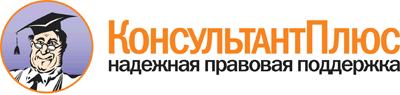  Федеральный закон от 12.02.1998 N 28-ФЗ
(ред. от 30.12.2015)
"О гражданской обороне" Документ предоставлен КонсультантПлюс

www.consultant.ru 

Дата сохранения: 01.04.2016 
 12 февраля 1998 годаN 28-ФЗ